О внесении изменений в Положениео  Контрольно-счетной палате Алексеевского муниципального районаРеспублики ТатарстанВ целях приведения в соответствие действующему законодательству, в том числе положениям Постановления Правительства Российской Федерации от 06 февраля 2020 года № 100 «Об утверждении федерального стандарта внутреннего государственного (муниципального) финансового контроля «Права и обязанности должностных лиц органов внутреннего государственного (муниципального) финансового контроля и объектов внутреннего государственного (муниципального) финансового контроля (их должностных лиц) при осуществлении внутреннего государственного (муниципального) финансового контроля»Совет Алексеевского муниципального района решил:Внести изменения в Положение о Контрольно-счетной палате Алексеевского муниципального района Республики Татарстан, утвержденное Решением Алексеевского районного Совета Алексеевского муниципального района Республики Татарстан от 28.10.2011 года № 132, следующего содержания: - п.1 ст.15 изложить в следующей редакции: «1. Должностные лица контрольно-счетных органов при осуществлении возложенных на них должностных полномочий имеют право:1) при осуществлении выездных проверок (ревизий, обследований) беспрепятственно по предъявлении документа, удостоверяющего личность (служебного удостоверения), и копии правового акта органа контроля о проведении контрольного мероприятия посещать помещения и территории, которые занимают объекты контроля, в отношении которых проводится контрольное мероприятие, требовать предъявления поставленных товаров, результатов выполненных работ, оказанных услуг;2) в случае обнаружения подделок, подлогов, хищений, злоупотреблений и при необходимости пресечения данных противоправных действий опечатывать кассы, кассовые и служебные помещения, склады и архивы проверяемых органов и организаций, изымать документы и материалы с учетом ограничений, установленных законодательством Российской Федерации. Опечатывание касс, кассовых и служебных помещений, складов и архивов, изъятие документов и материалов производятся с участием уполномоченных должностных лиц проверяемых органов и организаций и составлением соответствующих актов;3) в пределах своей компетенции направлять запросы должностным лицам территориальных органов федеральных органов исполнительной власти и их структурных подразделений, органов государственной власти и государственных органов субъектов Российской Федерации, органов территориальных государственных внебюджетных фондов, органов местного самоуправления и муниципальных органов, организаций;4) запрашивать и получать у объекта контроля на основании обоснованного запроса в письменной или устной форме информацию, документы и материалы, а также их копии, необходимые для проведения проверок, ревизий и обследований (далее - контрольные мероприятия),  а также получать объяснения у объекта контроля в письменной или устной формах, необходимые для проведения контрольных мероприятий 5) составлять акты по фактам непредставления или несвоевременного представления должностными лицами проверяемых органов и организаций документов и материалов, запрошенных при проведении контрольных мероприятий;6) в пределах своей компетенции знакомиться со всеми необходимыми документами, касающимися финансово-хозяйственной деятельности проверяемых органов и организаций, в том числе в установленном порядке с документами, содержащими государственную, служебную, коммерческую и иную охраняемую законом тайну;7) получать необходимый для осуществления внутреннего государственного (муниципального) финансового контроля доступ к государственным и муниципальным информационным системам, информационным системам, владельцем или оператором которых является объект контроля, с соблюдением законодательства Российской Федерации об информации, информационных технологиях и о защите информации, законодательства Российской Федерации о государственной и иной охраняемой законом тайне;проводить (организовывать) мероприятия по документальному и (или) фактическому изучению деятельности объекта контроля, в том числе путем проведения осмотра, инвентаризации, наблюдения, пересчета, экспертизы, исследования, контрольных замеров (обмеров).8) знакомиться с технической документацией к электронным базам данныхназначать (организовывать) экспертизы, необходимые для проведения контрольных мероприятий, с использованием фото-, видео- и аудиотехники, а также иных видов техники и приборов, в том числе измерительных приборов, с привлечением:независимых экспертов (специализированных экспертных организаций);специалистов иных государственных органов;специалистов учреждений, подведомственных органу контроля.Под независимым экспертом (специализированной экспертной организацией) понимается физическое лицо (юридическое лицо), не заинтересованное в результатах контрольного мероприятия, обладающее специальными знаниями, опытом, квалификацией (работники которого обладают специальными знаниями, опытом, квалификацией), которое проводит экспертизу на основе договора (контракта) с органом контроля;под специалистом иного государственного органа понимается государственный служащий федерального органа государственной власти, органа государственной власти субъекта Российской Федерации, привлекаемый к проведению контрольных мероприятий по согласованию с соответствующим руководителем органа государственной власти;под специалистом учреждения, подведомственного органу контроля, понимается работник казенного, бюджетного, автономного учреждения, функции и полномочия учредителя которого осуществляет орган контроля, привлекаемый к проведению контрольного мероприятия на основании поручения руководителя (заместителя руководителя) органа контроля;9) составлять протоколы об административных правонарушениях, если такое право предусмотрено законодательством Российской Федерации».2. Разместить настоящее решение на Официальном сайте Алексеевского муниципального района, на Официальном портале правовой информации Республики Татарстан в информационно-телекоммуникационной сети Интернет.3.  Контроль за исполнением настоящего решения возложить на заместителя председателя Совета  Г.В. Белову.                                 4. Настоящее решение вступает в силу с 01 июля 2020 года.Глава Алексеевского муниципального района,председатель Совета                                                                      С.А. ДемидовАЛЕКСЕЕВСКИЙ  РАЙОННЫЙ СОВЕТАЛЕКСЕЕВСКОГО МУНИЦИПАЛЬНОГО РАЙОНАРЕСПУБЛИКИ ТАТАРСТАН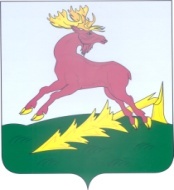 ТАТАРСТАН РЕСПУБЛИКАСЫАЛЕКСЕЕВСКМУНИЦИПАЛЬ РАЙОНЫНЫҢАЛЕКСЕЕВСКРАЙОН СОВЕТЫРЕШЕНИЕ30.07.2020п.г.т. Алексеевское КАРАР№ 324